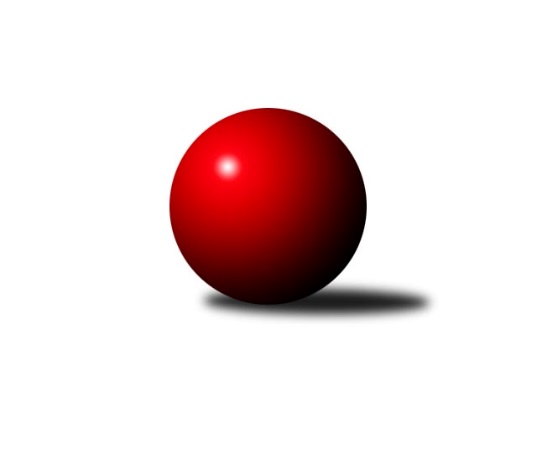 Č.11Ročník 2021/2022	10.5.2024 Podnikovka Slavonice 1.liga 2021/2022Statistika 11. kolaTabulka družstev:		družstvo	záp	výh	rem	proh	skore	sety	průměr	body	plné	dorážka	chyby	1.	SuperMix	10	8	0	2	62 : 38 	(40.0 : 40.0)	1035	16	703	332	13.9	2.	Pacoši	10	5	1	4	51 : 49 	(34.5 : 33.5)	1019	11	696	323	18.7	3.	KC Lentra Darda	11	4	1	6	57 : 53 	(37.0 : 39.0)	1028	9	705	324	13.7	4.	Rallycross	11	2	2	7	40 : 70 	(38.5 : 37.5)	1007	6	689	317	18.3Tabulka doma:		družstvo	záp	výh	rem	proh	skore	sety	průměr	body	maximum	minimum	1.	SuperMix	6	5	0	1	38 : 22 	(26.0 : 22.0)	1026	10	1097	872	2.	Pacoši	4	3	0	1	24 : 16 	(14.0 : 12.0)	1013	6	1038	993	3.	KC Lentra Darda	5	2	1	2	31 : 19 	(18.0 : 16.0)	1048	5	1074	1030	4.	Rallycross	6	1	1	4	15 : 45 	(19.0 : 23.0)	991	3	1045	941Tabulka venku:		družstvo	záp	výh	rem	proh	skore	sety	průměr	body	maximum	minimum	1.	SuperMix	4	3	0	1	24 : 16 	(14.0 : 18.0)	1029	6	1086	942	2.	Pacoši	6	2	1	3	27 : 33 	(20.5 : 21.5)	1012	5	1066	982	3.	KC Lentra Darda	6	2	0	4	26 : 34 	(19.0 : 23.0)	1016	4	1042	994	4.	Rallycross	5	1	1	3	25 : 25 	(19.5 : 14.5)	1004	3	1075	979Tabulka podzimní části:		družstvo	záp	výh	rem	proh	skore	sety	průměr	body	doma	venku	1.	KC Lentra Darda	5	3	1	1	35 : 15 	(19.5 : 14.5)	1042	7 	2 	1 	0 	1 	0 	1	2.	Pacoši	3	2	0	1	16 : 14 	(5.0 : 7.0)	994	4 	1 	0 	0 	1 	0 	1	3.	SuperMix	4	2	0	2	16 : 24 	(13.0 : 19.0)	989	4 	1 	0 	1 	1 	0 	1	4.	Rallycross	6	1	1	4	23 : 37 	(22.5 : 19.5)	1003	3 	0 	0 	3 	1 	1 	1Tabulka jarní části:		družstvo	záp	výh	rem	proh	skore	sety	průměr	body	doma	venku	1.	SuperMix	6	6	0	0	46 : 14 	(27.0 : 21.0)	1070	12 	4 	0 	0 	2 	0 	0 	2.	Pacoši	7	3	1	3	35 : 35 	(29.5 : 26.5)	1028	7 	2 	0 	1 	1 	1 	2 	3.	Rallycross	5	1	1	3	17 : 33 	(16.0 : 18.0)	1007	3 	1 	1 	1 	0 	0 	2 	4.	KC Lentra Darda	6	1	0	5	22 : 38 	(17.5 : 24.5)	1022	2 	0 	0 	2 	1 	0 	3 Zisk bodů pro družstvo:		jméno hráče	družstvo	body	zápasy	v %	dílčí body	sety	v %	1.	Zdeněk Holub 	SuperMix 	14	/	9	(78%)		/		(%)	2.	Pavel Kučera 	Rallycross 	14	/	10	(70%)		/		(%)	3.	Jiří Ondrak st. 	KC Lentra Darda 	12	/	9	(67%)		/		(%)	4.	Patrik Jindra 	Pacoši 	10	/	8	(63%)		/		(%)	5.	Jiří Matoušek 	SuperMix 	10	/	8	(63%)		/		(%)	6.	Jiří Svoboda 	KC Lentra Darda 	10	/	9	(56%)		/		(%)	7.	Libor Svoboda 	KC Lentra Darda 	10	/	10	(50%)		/		(%)	8.	Kadrnoška Miroslav 	KC Lentra Darda 	9	/	8	(56%)		/		(%)	9.	Pavel Blažek 	SuperMix 	8	/	4	(100%)		/		(%)	10.	Jiří Ondrák ml. 	SuperMix 	8	/	6	(67%)		/		(%)	11.	Dušan Šívr 	Pacoši 	6	/	3	(100%)		/		(%)	12.	David Drobilič 	Rallycross 	6	/	4	(75%)		/		(%)	13.	Karel Kunc 	SuperMix 	6	/	7	(43%)		/		(%)	14.	David Pešák 	Pacoši 	5	/	7	(36%)		/		(%)	15.	Jan Šuhaj 	Pacoši 	4	/	3	(67%)		/		(%)	16.	Eva Fabešová 	Pacoši 	4	/	3	(67%)		/		(%)	17.	Milan Trávníček 	KC Lentra Darda 	4	/	3	(67%)		/		(%)	18.	Jindra Kovářová 	Pacoši 	4	/	4	(50%)		/		(%)	19.	David Bártů 	KC Lentra Darda 	4	/	5	(40%)		/		(%)	20.	Josef Petrik 	Rallycross 	4	/	7	(29%)		/		(%)	21.	Josef Petrik ml. 	Rallycross 	4	/	7	(29%)		/		(%)	22.	Michal Dostál 	Rallycross 	3	/	3	(50%)		/		(%)	23.	Mojmír Holec 	Pacoši 	2	/	2	(50%)		/		(%)	24.	Tomáš Cvrček 	SuperMix 	2	/	2	(50%)		/		(%)	25.	Karel Fabeš 	Pacoši 	2	/	3	(33%)		/		(%)	26.	Ladislav Dofek 	Rallycross 	1	/	5	(10%)		/		(%)	27.	František Běhůnek 	SuperMix 	0	/	4	(0%)		/		(%)	28.	Veronika Nosková 	Rallycross 	0	/	6	(0%)		/		(%)	29.	Antonín Ferdan 	Pacoši 	0	/	6	(0%)		/		(%)Průměry na kuželnách:		kuželna	průměr	plné	dorážka	chyby	výkon na hráče	1.	Slavonice, 1-2	1011	701	310	22.0	(252.8)	2.	Slavonice, 3-4	991	695	295	20.0	(247.8)Nejlepší výkony na kuželnách:Slavonice, 1-2SuperMix	1097	3. kolo	David Drobilič 	Rallycross	303	6. koloSuperMix	1082	2. kolo	Pavel Blažek 	SuperMix	297	11. koloRallycross	1075	6. kolo	Jiří Ondrák ml. 	SuperMix	294	2. koloSuperMix	1074	11. kolo	Jiří Matoušek 	SuperMix	291	3. koloKC Lentra Darda	1074	6. kolo	Pavel Blažek 	SuperMix	290	2. koloSuperMix	1067	8. kolo	Jiří Ondrák ml. 	SuperMix	289	3. koloPacoši	1066	3. kolo	Patrik Jindra 	Pacoši	287	7. koloPacoši	1063	7. kolo	Karel Fabeš 	Pacoši	284	3. koloKC Lentra Darda	1056	11. kolo	Zdeněk Holub 	SuperMix	284	8. koloSuperMix	1046	9. kolo	Jiří Ondrák ml. 	SuperMix	282	8. koloSlavonice, 3-4SuperMix	1086	7. kolo	Mojmír Holec 	Pacoši	290	4. koloRallycross	1045	9. kolo	David Drobilič 	Rallycross	285	9. koloKC Lentra Darda	1042	3. kolo	Pavel Kučera 	Rallycross	283	8. koloPacoši	1038	4. kolo	Pavel Blažek 	SuperMix	283	6. koloKC Lentra Darda	1037	10. kolo	Karel Kunc 	SuperMix	279	7. koloSuperMix	1030	6. kolo	Zdeněk Holub 	SuperMix	279	7. koloPacoši	1026	2. kolo	Jiří Svoboda 	KC Lentra Darda	276	10. koloSuperMix	1012	1. kolo	Eva Fabešová 	Pacoši	276	2. koloRallycross	1010	1. kolo	Pavel Kučera 	Rallycross	275	5. koloKC Lentra Darda	1004	4. kolo	David Drobilič 	Rallycross	274	2. koloČetnost výsledků:	8 : 2	5x	6 : 4	4x	5 : 5	2x	4 : 6	2x	2 : 8	4x	10 : 0	2x	0 : 10	3x